
Добро утро, деца!
Ето упражненията и задачите за днес!
Приятна работа! Бъдете здрави! 🖋️

Първо отваряш учебника по български език на стр. 46-47
Мога да изговарям и пиша правилно съществителни имена
Мисля, че ще ти помогне да разбереш урока, ако изглеждаш филмчето за същ име, макар и не цяло. Опитай се да напишеш упражненията от учебника. 

За да се упражним още , изпълни упражненията в сборника стр. 50

Чети внимателно упражненията!
Четене-Прочети - Приказка за великденското яйце
Отговори на въпросите 

Математиката 
Преговаряш таблицата за умножение и деление с числото 6
След това пристъпваш към задачите Урок83
. Попълваш Урок 83 в учебната тетрадка, в случая листовете
От сборника по математика
Урок 83
Чети внимателно и мисли, НЕ БЪРЗАЙ!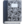 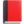 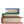 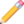 